Муниципальное  казенное  общеобразовательное  учреждениесредняя  общеобразовательная  школа  с.  БатакоРАБОЧАЯ  ПРОГРАММАпо математике 1 классСоставитель    Агкацева Э.Б.с. Батако2013 г.Пояснительная запискаРабочая программа курса «Математика» разработана на основе  программы М.И.Моро, Ю.М. Колягина, М.А.Бантовой, Г.В.Бельтюковой, С.И.Волковой, С.В.Степановой  (Школа России. Концеп-ция и программы для начальных классов. В 2 частях, Ч.1 – 3-е изд. – М.: Просвещение, 2008. – 158с.)Программа рассчитана на 132 часа.Программа обеспечена следующим методическим комплектом:Начальный курс математики — курс интегрированный: в нем объединены арифметический, алгебраический и геометрический материалы. При этом основу начального курса составляют представления о натуральном числе и нуле, о четырех арифметических действиях с целыми неотрицательными числами и важнейших их свойствах, а также основанное на этих знаниях осознанное и прочное усвоение приемов устных и письменных вычислений.Наряду с этим важное место в курсе занимает ознакомление с величинами и их измерением.Курс предполагает также формирование у детей пространственных представлений, ознакомление учащихся с различными геометрическими фигурами и некоторыми их свойствами, с простейшими чертежными и измерительными приборами.Включение в программу элементов алгебраической пропедевтики позволяет повысить уровень формируемых обобщений, способствует развитию абстрактного мышления у учащихся.Изучение начального курса математики должно создать прочную основу для дальнейшего обучения этому предмету. Для этого важно не только вооружить учащихся предусмотренным программой кругом знаний, умений и навыков, но и обеспечить необходимый уровень их общего и математического развития. Последнее может быть достигнуто лишь при условии реализации в практике соответствующей целенаправленной методики. 	Уделяя значительное внимание формированию у учащихся осознанных и прочных, во многих случаях доведенных до автоматизма навыков вычислений, программа предполагает вместе с тем и доступное детям обобщение учебного материала, понимание общих принципов и законов, лежащих в основе изучаемых математических фактов, осознание тех связей, которые существуют между рассматриваемыми явлениями. Программа предусматривает раскрытие взаимосвязи между компонентами и результатами действий. Важнейшее значение придается постоянному использованию сопоставления, сравнения, противопоставления связанных между собой понятий, действий и задач, выяснению сходства и различия в рассматриваемых фактах. С этой целью материал сгруппирован так, что изучение связанных между собой понятий, действий, задач сближено во времени.Ведущие принципы обучения математике в младших классах— учет возрастных особенностей учащихся, органическое сочетание обучения и воспитания, усвоение знаний и развитие познавательных способностей детей, практическая направленность преподавания, выработка необходимых для этого навыков.Требования  к знаниям, умениям и навыкам уч-ся  к концу 1 класса Обучающие должны знать:названия и последовательность чисел от О до 20; названия и обозначение действий сложения и вычитания; таблицу сложения чисел в пределах 10 и соответствующие случаи вычитания. Обучающиеся должны уметь:считать предметы в пределах 20; читать, записывать и сравнивать числа в пределах 20; находить значение числового выражения в 1-2 действия в пределах 10 (без скобок); решать задачи в 1 действие, раскрывающие конкретный смысл действий сложения и вычитания, а также задачи на нахождение числа, которое на несколько единиц больше (или меньше) данного. Содержание программы1 класс (132 ч)Сравнение предметов и групп предметов. Пространственные и временные представления ( 8ч)Сравнение предметов по размеру (больше – меньше, выше – ниже, длиннее – короче) и формы (круглый, квадратный, треугольный и др.)Пространственные представления, взаимное расположение предметов: вверху, внизу (выше, ниже), слева, справа, перед, за, межу, рядом.Направление движения : слева направо, справа налево, сверху вниз, снизу вверх.Временные представления: сначала, потом, до, после, раньше, позже.Сравнение групп предметов: больше, меньше, столько же, больше (меньше) на…Числа от 1 до 10 и число 0.      Нумерация (28ч)Название, последовательность и обозначение чисел от 1 до 10. Счет реальных предметов и их изображений, движений, звуков и др. Получение числа прибавлением 1 к предыдущему числу, вычитанием 1 из числа, непосредственно следующего за ним при счете.Число 0. Его получение и обозначение. Сравнение чисел.Равенство, неравенство. Знаки «больше», «меньше». «равно»Состав чисел 2, 3, 4,5. Монеты в 1р., 2р., 5р., 1к., 5к., 10к.Точка. Линия: кривая, прямая. Отрезок. Ломаная. Многоугольник. Углы, вершины, стороны многоугольника.  Длина отрезка. Сантиметр.Решение задач в одно действие на сложение и вычитание (на основе счета предметов).Сложение и вычитание (44ч)Конкретный смысл и название действий сложения и вычитания. Знаки +, -, =.Название компонентов и результатов сложений и вычитания. Нахождение значений числовых выражений в 1-2 действия без скобок. Переместительное свойство сложения.Приемы вычислений: а) при сложении – прибавление числа по частям, перестановка чисел; б) при вычитании – вычитание числа по частям и вычитание на основе знания соответствующего случая сложения.Таблица сложения в пределах 10. Соответствующие случаи вычитания.Сложение и вычитание с числом 0.Нахождение числа, которое на несколько единиц больше или меньше данного.Решение задач в одно действие на сложение и вычитание.Числа от 1 до 20.    Нумерация (16ч)Название и последовательность чисел от 1 до 20. Десятичный состав чисел от 11 до 20. Чтение и запись чисел от 11 до 20. Сравнение чисел.Сложение и вычитание вида 10+7, 17 – 7, 17 – 10Сравнение чисел с помощью вычитания.Единица времени час. Определение времени по часам с точностью до часа.Единицы длины: сантиметр, дециметр. Соотношение между ними.Единица массы: килограмм.   Единица емкости: литр.Табличное сложение и вычитание (26ч)Сложение двух однозначных чисел, сумма которых больше чем 10, с использованием изученных приемов вычислений.Таблица сложение и соответствующие случаи вычитания.Решение задач в 1-2 действия на сложении и вычитание.Итоговое повторение (10ч)Календарно – тематическое планированиеОсновная литератураКонтрольная работаПисьменная комбинированная контрольная работа .Вариант 1.Для спектакля нужно сшить 7 костюмов. Уже сшили 3 костюма. Сколько костюмов осталось сшить?Выпиши примеры с ответом 7.2+5      9-6     6+2         6+1      8-1     10-3     10-8      4+5    2+3          3+4       9-2     0+7Сравни и поставь знаки «больше», «меньше» или «равно».17-1…17-10         15+1…18-114…4+10              18+1 …10+9Заполни пропуски.8= 6+ …    10= …+27= 3+…      9= …+…6= …+…5.* Вместо точек вставь знак «+» или «-», чтобы получились верные равенства.6…4…3…1=810…2…1…3=10Вариант 2.Кате надо вымыть 6 кукол. Она уже вымыла 4 куклы. Сколько кукол осталось вымыть Кате?Выпиши примеры с ответом 4.3+1       8-4      6-1         5-1      10-7     4-0      10-8      9-5      2+2        6-2       2+3     10-6Сравни и поставь знаки «больше», «меньше» или «равно».13-1…13-10         12+1…15-116…6+10              17+1 …10+8Заполни пропуски.10= 6+ …    10= …+28= …+5      7= … +…5= …+…5.* Вместо точек вставь знак «+» или «-», чтобы получились верные равенства.8…2…4…1=510…5…1…4=10Муниципальное  казенное  общеобразовательное  учреждениесредняя  общеобразовательная  школа  с.  БатакоРАБОЧАЯ  ПРОГРАММАпо окружающему миру 1 класс Составитель    Агкацева Э.Б.Пояснительная записка.Модульная программа курса «Окружающий мир» в 1 классе составлена по учебнику с экологической направленностью А.А.Плешакова «Мир вокруг нас» из расчета 2 часа в неделю. На изучение программного материала отводится 66 часов; 6  часов резервного времени отводится для  проведения экскурсий.Приоритетной задачей курса является формирование в сознании учащихся единого, ценностно окрашенного образа окружающего мира как дома, своего собственного и общего для всех людей, для всего живого. На этой основе происходит становление у детей современной экологически ориентированной картины мира, чувства уважения к своему природному и социальному окружению.  Принцип модульности предполагает целостность и завершенность, полноту  и логичность построения учебного материала в виде блоков-модулей, внутри которых материал распределен по темам. Из блоков-модулей формируется учебный курс по предмету.Учебный курс «Окружающий мир» состоит из 5 блоков-модулей, каждый из которых способствует систематизации и расширению представлений   детей о предметах и явлениях природы, общественной жизни, развитие интереса к их познанию, формированию бережного отношения к богатствам природы и общества, навыков экологического и нравственного поведения в природной и социальной среде.В курсе раскрываются доступные пониманию учащихся взаимосвязи, существующие в природе и общественной жизни. Человек, природа  и общество рассматриваются в их неразрывном, органичном единстве. Ребенок  в этом возрасте -  первооткрыватель мира, и его интересует все. Целостный образ окружающего формируется через «мозаику» его компонентов в процессе поиска ответов на детские вопросы: что? кто? как? откуда? куда? где? когда? почему? зачем?...Блок – модуль № 1, вводный, учит ребят задавать вопросы об окружающем мире и искать в доступной форме ответы на них.Блок- модуль № 2 группирует вопросы по теме «Что и кто?» и обеспечивает формирование у детей представления об объектах окружающего   мира, их разнообразии и свойствах. Предпочтение отдается самому близкому, тому,  что доступно непосредственному чувственному  опыту людей.Блок- модуль № 3 содержит вопросы по теме «Как, откуда и куда?» и учит детей познавать различные процессы  и явления окружающего мира, как естественные, так и связанные с деятельностью людей.Блок- модуль № 4 отвечает на вопросы темы «Где и когда?» и развивает представления школьников о пространстве и времени.Блок – модуль № 5  дает ответы на вопросы по теме «Почему и зачем?», обеспечивает опыт причинного объяснения явлений окружающего мира, определяет цели и смысл той или иной человеческой деятельности.Модульная рабочая программа «Окружающий мир» позволяет использовать разнообразные формы, методы и средства для изучения материала. Уч-ся могут вести наблюдения явлений природы и общественной жизни с помощью учителя и самостоятельно. Занятия могут проводиться не только в классе, но и на улице, в парке, в музее, на предприятии … Встречи с людьми разных профессий, экскурсии, беседы, дидактические игры, рисование, практические работы, работы с природным материалом – все это позволит сделать занятия увлекательными и интересными для детей. Продвигаясь в освоении курса от темы к теме, уч-ся вновь и вновь возвращаются к основным предметным областям, постоянно расширяя и углубляя свои знания о них, рассматривая их с новых точек зрения.Требования к знаниям,  умениям    и навыкам учащихся   к концу 1 классаК концу учебного года учащиеся должны знать: солнце, его форма; луна и звезды;камни и их разнообразие;дикорастущие и культурные растения; кустарники, травы, деревья; части растений;животных диких и домашних; насекомых, рыб, птиц, зверей;признаки живой и неживой природы; правила поведения на природе;основные сведения о своей стране,  (селе), городе; планете;виды транспорта; правила безопасного поведения  в быту и на улице, в воде;разнообразие водоемов, части реки; правила поведения на воде, свойства снега и льда;        правила безопасного обращения с электроприборами;    правила ухода за комнатными растениями и домашними животными, птицами;как  охранять окружающую среду от загрязнения;времена    года, растения и животные ближайшего природного окружения; -  правила поведения в природе; правила дорожного движения; основные дорожные знаки;  различные виды профессий;связь между названиями некоторых растений, грибов, животных и их  особенностями;разнообразие овощей и фруктов и их значение для человека;правила личной гигиены; значение сна в жизни человека;назначение устройств автомобилей, поездов и железных дорог, кораблей и самолетов;о роли космоса в жизни человека;о роли экологии в жизни людей;К концу учебного года учащиеся должны уметь: различать объекты живой и неживой природы;вести наблюдения в природе под руководством  учителя;объяснять какое значение имеет природа для жизни людей;     различать водоемы; части реки;выполнять  правила поведения на воде и в быту; в окружающей природе;различать время и времена года; изученные растения и животные; применять правила дорожного движения; различать  основные дорожные знаки; объяснять причину возникновения дождя и ветра;устанавливать связь между поведением людей и состоянием окружающего мира различать цвета радуги, звук и свет;                           различать изученные группы растений и животных;различать  изученные виды транспорта;выполнять правила личной гигиены;соблюдать правила поведения в природе;.Содержание программыВведение (9 часов)Мир вокруг нас, его многообразие. Учимся задавать вопросы об окружающем мире. Наша школа. Дорога от дома до школы. Экскурсии: знакомство со школой; знакомство с дорогой от дома до школы; правила безопасности в пути.Что и кто? (18 часов)Что можно увидеть на небе днем и ночью. Солнце, его форма. Облака, их состав. Красота и причудливость облаков. Луна и звезды. Созвездие Большая Медведица.Что можно увидеть под ногами. Камни, их разнообразие и красота. Гранит, кремень, известняк.Что растет на подоконнике и клумбе. Знакомство с отдельными представителями комнатных растений и растений цветника. Что это за дерево. Распознавание деревьев своей местности по листьям. Летняя и осенняя окраска листьев. Сосна и ель, их различение по общему виду, хвоинкам, шишкам. Части растения: корень, стебель, лист, цветок, плод с семенами. Знакомство с разнообразием плодов и семян. Кто такие насекомые, рыбы, птицы, звери. Знакомство с разнообразием животных, их внешним строением. Что окружает нас дома. Разнообразие и значение предметов домашнего обихода. Компьютер, его части и назначение.Обучение безопасному обращению с вещами, компьютером, домашними животными. Важнейшие дорожные знаки, сигналы светофора, правила перехода улицы. Родина – Россия. Природа, города, народы России. Знакомство с государственными символами России: флагом, гербом, гимном. Наш город (село) – часть большой страны.Планета Земля, ее форма. Глобус – модель Земли. Суша и вода на Земле. Изображение нашей Земли на глобусе.Практические работы: знакомство с разнообразием камней;  знакомство с комнатными растения и растениями цветника, их распознавание с помощью атласа-определителя; знакомство с лиственными деревьями ближайшего природного окружения, их распознавание по листьям; сравнительное исследование сосны и ели ( по общему виду, хвоинкам, шишкам); знакомство с компьютером, простейшие приемы работы с ним; знакомство с глобусом.Как, откуда и куда? (12 часов)Река и море. Куда текут реки. Пресная и соленая вода. Путь воды в наш дом. Канализация и очистные сооружения. Роль электричества в быту. Откуда в наш дом приходит электричество. Правила безопасного обращения с электроприборами. Сборка простейшей электрической цепи.Изучение свойств снега и льда. Откуда берутся снег и лед. Как живут растения и животные. Знакомство с признаками животного и условиями, необходимыми для жизни организмов. Простейшие правила ухода за комнатными растениями, кошкой, собакой. Птицы, прилетающие к кормушке. Забота о птицах зимой. Как путешествует письмо. Откуда берутся хорошо известные детям продукты питания. Откуда берется бытовой мусор и вещества, загрязняющие окружающую среду. Как сделать Землю чище.П.Р.: сборка простейшей электрической цепи; изучение свойств снега и льда; отработка простейших приемов ухода за комнатными растениями; изготовление простейшей кормушки для птиц.Где и когда? (9 часов)Представление о времени. Настоящее, прошлое, будущее.Дни недели и времена года.Холодные и жаркие районы Земли. Перелетные птицы. Где они зимуют и как ученые узнали об этом.Представление о далеком прошлом Земли. Динозавры – удивительные животные прошлого. Как ученые изучают динозавров.   Одежда людей в прошлом и теперь.История велосипеда, его устройство. Велосипед в твоей жизни. Правила безопасного обращения с велосипедом.  Профессии взрослых. Кем ты хочешь стать. Каким может быть окружающий мир в будущем. Зависит ли это от тебя.Почему и зачем? (17 часов)Солнце – ближайшая к Земле звезда. Форма и размеры звезд. Созвездие Льва. Луна – естественный спутник Земли. Почему на Луне не живут люди. Почему идет дождь и дует ветер. Роль дождя и ветра в жизни растений, животных, человека. Звуки окружающего мира. Почему бывает эхо. Как беречь уши. Цвета радуги. Почему радуга разноцветная. Объяснение названий растений и животных. Что эти названия рассказывают о своих хозяевах. Почему в лесу нужно соблюдать тишину. Почему не нужно рвать цветы и ловить бабочек. Разнообразие овощей и фруктов. Витамины. Почему овощи и фрукты перед едой надо мыть. Почему нужно мыть руки и чистить зубы. Зачем мы спим ночью. Правила подготовки ко сну. Зачем нужны автомобили. Устройство автомобиля. Автомобили в прошлом и теперь. Какими могут быть автомобили в будущем. Поезда и железная дорога. Поезда метро, пригородные поезда, поезда дальнего следования. Назначение самолетов. Устройство самолета. Самолеты в прошлом и теперь. Назначение судов. Устройство судна. Спасательные средства на корабле. Зачем летают в космос. Искусственные спутники земли, их назначение. Космические станции. Экология – наука, которая учит нас бережно относиться к окружающему миру, к своей планете. 22 апреля – День ЗемлиПрактическая работа: простейшие правила гигиены (чистка зубов, мытье рук и др.)Заключение (1 час)Как мы находили ответы на наши вопросы. Роль наблюдений, опытов, книг и других источников информации в познании окружающего мира.Календарно – тематическое планированиеМатериал для проверки знаний             1-й класс1-й вариант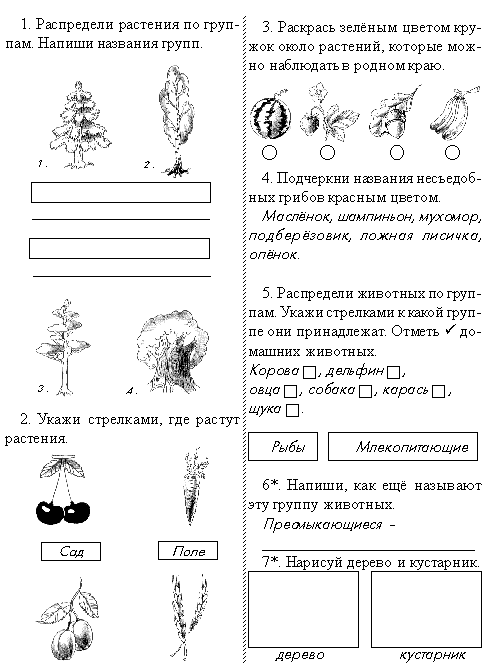 2-й вариант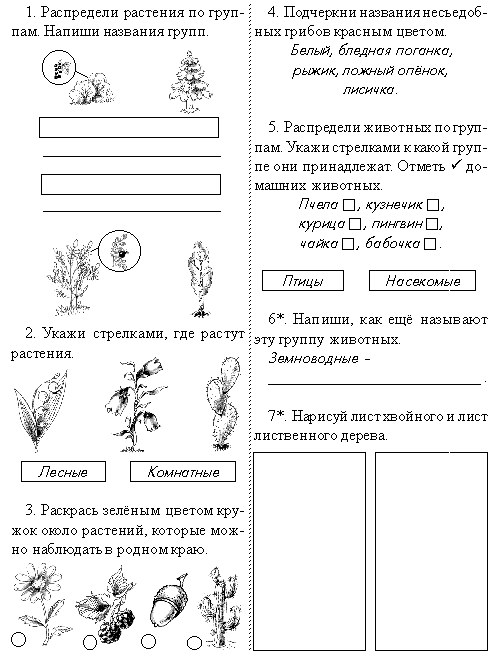 Тестирование«Окружающий мир с элементами ОБЖ»1 классКак называется дерево, которое на зиму сбрасывает хвоинки?сосна;               б.  ель;            в.  пихта;            г.  лиственница.2. Как называется наша страна?Россия;               б.   Советский Союз;               в.  Родина.3. Какую форму имеет земля?шар;               б.  овал;             в.   квадрат.4. Куда лучше всего вывести мусор?на перерабатывающий завод;         б.  на речку;         в.  в лес.5. Какой город является столицей нашей страны?Москва;           б.   Волгоград;            в.  Санкт-Петербург.6. За каким днём недели придёт четверг?за вторником;            б.   за средой;                         в.   за пятницей.7. Какой из перечисленных месяцев не является весенним?март;          б.  май;            в.     февраль;               г.  апрель.8. Какая птица не улетает в тёплые края?ласточка;         б.    скворец;             в.   соловей;           г.   дятел.9. Что такое звезда?созвездие;              б.   пылающий шар;              в.   маленькое солнце.10. Какая звезда ближайшая к Земле?Луна;           б.  Солнце;        в.  Сириус;        г.   Регул.Программное и учебно-методическое обеспечениеМуниципальное  казенное  общеобразовательное  учреждениесредняя  общеобразовательная  школа  с. БатакоРАБОЧАЯ  ПРОГРАММАпо обучению грамоте 1 класс Составитель   Агкацева Э.Б.Пояснительная запискаРабочая программа курса «Обучение грамоте» разработана на основе  программы В. Г. Горецкого (Школа России. Концепция и программы для начальных классов. В 2 частях, Ч. 1 – 3-е изд. – М. : Просвещение, 2008. – 158с.)Программа рассчитана на  213 часов .Программа обеспечена следующим методическим комплектом:Горецкий В. Г «Русская азбука». – М., Просвещение, 2010Федосова Н. А. «Прописи к «Русской Азбуке» в 4-ч. – М,, Просвещение, 2010В авторскую программу изменения не внесены.Данная программа соответствует образовательным стандартам начального общего образования и соответствует базисному учебному плану общеобразовательных учреждений России.	Главное назначение начальной школы – воспитательное. Оно состоит в целенаправленном формировании высоконравственной, гармонично развивающейся личности младшего школьника. Начальная школа обязана  научить детей осознанному чтению, письму, правильной и полноценной содержательной речи; привить учащихся ответственное отношение к труду, хороший художествен-ный вкус; средствами каждого учебного предмета воспитывать лучшие нравственные качества, любовь к Отечеству, своему народу, его языку, духовным ценностям и природе, уважительное отношение к другим народам и их национальным культурам; способствовать разностороннему и гармоничному развитию младших школьников, раскрытию их творческих способностей.	Программы по изучению русского языка в младших классах предусматривает три взаимосвязанных, но обладающих определенной самостоятельностью учебных курса:Обучение грамоте, развитие речи и внеклассной чтение.Литературное чтение (классное и внеклассное) и развитие речи.Фонетика, лексика, грамматика, правописание и развитие речи.Одновременно с развитием у детей основных видов речевой деятельности, усвоением ими простейших грамматико-орфографических правил начальных курс русского языка, предполагает решение таких основополагающих вопросов, как:Формирование важнейших нравственных и эстетических представлений, усвоение общечеловеческих моральных ценностей, развитие творческих способностей;Обогащение конкретных представлений детей об окружающей действительности, о человеке, природе и  обществе, развитие логического и образного мышления, освоение нового для детей вида деятельности – учебной, умения рационально использовать время на уроке;Овладение посильными приемами самостоятельной работы, развитие устойчивого интереса к учебным занятиям, к книге – источнику знаний.При обучении русскому языку реализуются основные дидактические принципы, особенно  принципы доступности, преемственности, перспективности, развивающей направленности, самостоятельности и учета индивидуальных особенностей учащихся.Уроки русского языка строятся так, чтобы усвоение детьми знаний, формирование у них умений и навыков органически сочеталось с выработкой у каждого ученика положительных качеств, характерных для общественно активной, критически и конструктивно мыслящей личности.Содержание программыПодготовительный этап (24 часа)	О речи (устной и письменной).    Предложение и слово. Слог. Ударение.   Звуки и буквы.Букварный (основной) период (143 часа).       Обучение чтению Согласные и гласные звуки и буквы.   Чтение слогов-слияний. Составление из букв и слогов разрезной азбуки или печатание слов, их чтение.  Постепенное обучение осознанному, правильному и плавному слоговому чтению вслух отдельных слов, коротких предложений и небольших текстов. Знакомство с правилами гигиены чтения.  Умение читать отдельные слова орфографически, т.е так, как они пишутся, и так, как они произносятся, т.е. орфоэпически.Обучение письмуВыработка правильной осанки. Подготовительные упражнения для развития глазомера, кисти рук и мелких мышц пальцев: обводка, штриховка, соединение линий и фигур, рисование и раскрашивание узоров. Знакомство с начертанием всех букв, основными типами их соединений. Обозначение звуков соответствующими буквами рукописного шрифта. Выработка связного и ритмичного написания букв и их соединений в словах. Запись слов и предложений. Списывание слов и предложений. Проверка написанного при помощи сличения с текстом – образцом. Письмо под диктовку слов, написание которых не расходится с произношением, и предложений. Правильное написание предложений. Выработка умения писать большую букву в именах собственных. Привлечение внимания детей к словам, написание которых расходится с произношением.	Знакомство с правилами гигиены письма.Развитие устной речиЗвуковая культура речи.Работа над словом.Работа над предложением и связной устной речью.Послебукварный период (28 часов).  Письмо. Чтение. Развитие речи. ЧтениеОбобщение, систематизация, закрепление знаний, умений и навыков, приобретенных в процессе обучения грамоте. Чтение небольших художественных произведений А. Пушкина, Л. Толстого, Б. Житкова, К. Чуковского, С. Маршака, В. Осеевой, С. Михалкова, А. Барто о природе, детях, труде, Родине. Совершенствование навыка чтения.Русский языкПрактическое применение правил о правописании жи-ши, ча-ща, чу-щу, о большой букве в именах собственных, о написании предложений, о переносе слов с буквой в середине слова, с ь в середине слова, о постановке ударения.  Речь и ее значение в жизни человека. Знакомство с текстом и его значение.  Составление предложений на определенную тему по картине, серии сюжетных картинок, по личным наблюдениям.  Речевая этика. Культура общения.  Письмо под диктовку слов, написание которых не расходится с произношением, и предложений, состоящих из этих слов. Наблюдение над словами, написание которых расходится с произношением. Упражнения детей в связности, ритмичности написания букв, слогов, слов и небольших предложений. Закрепление гигиенических навыков письма.  Выполнение упражнений и заданий в учебнике «Русский язык». Упражнения в звуко-слоговом и звуко-буквенном анализе слов. Простейшие пересказы прочитанного. Речевые ситуации с включение слов, употребляемых при приветствии и прощании, при выражении извинения и благодарности.Резервные часы (18 часов)	Резервные часы используются при необходимости более обстоятельного изучения какого-либо звука и способов его буквенного обозначения или же проведения отдельных уроков для повторения и обобщения определенной группы звуков, имеющих общее свойство.Основные требования к знаниям, умениям и навыкам учащихся   к концу 1 классаОбучающиеся должны знать:- все звуки и буквы русского языка, осознавать их основные различия.Обучающиеся должны уметь:- вычленять отдельные звуки в словах, определять их последовательность;- различать гласные и согласные звуки и буквы, их обозначающие;- правильно называть мягкие и твердые звуки в слове и вне слова;- знать способы их буквенного обозначения;- обозначать на письме мягкость согласных звуков гласными буквами и мягким знаком;- определять место ударения в слове;- вычленять слова из предложений;Четко, без искажений писать строчные и заглавные буквы, их соединения в слогах и словах;- правильно списывать слова и предложения, написанные печатным и рукописным шрифтом;- грамотно писать под диктовку слова, предложения из 3-5 слов, написание которых не расходится с   произношением;- употреблять большую букву в начале, точку в конце предложения;- устно составлять 3-5 предложений на определенную тему;- правильно писать формы букв и соединения между ними;- уметь правильно прочитать слово орфографически и офроэпически; Навыки чтения: 1 полугодие: плавное слоговое чтение слов, предложений, коротких текстов с изученными звуками и обозначающими их буквами.	2 полугодие: Правильное, плавное слоговое чтение с элементами чтения целыми словами небольших текстов со всеми буквами алфавита. Ориентировочный темп чтения незнакомого текста не ниже 25-30 слов в минуту. Соблюдение пауз, отделяющих одно предложение от другого.КТП  уроков по грамматике и правописанию(Прописи №1, №2, №3, №4. Горецкий В.Г., Федосова Н.А.)КТП  по  обучению грамоте и литературному чтениюМуниципальное  казенное  общеобразовательное  учреждениесредняя  общеобразовательная  школа  с.БатакоРАБОЧАЯ  ПРОГРАММАпо литературному чтению1 классСоставитель  Агкацева Э.Б.Пояснительная запискаРабочая программа курса «Литературное чтение» разработана на основе  программы Л. Ф Климановой, В. Г. Горецкого, М. В. Головановой (Школа России. Концепция и программы для начальных классов. В 2 частях, Ч. 1 – 3-е изд. – М. : Просвещение, 2008. – 158с.)Программа рассчитана на 36 часов. На внеклассное чтение в 1 классе отводится 20 минут один раз в неделю. УМК , реализующий программу «Литературное чтение» в 1 классе, включает:учебник «Родная речь»  , Л. Ф. Климанова, В. Г. Горецкий, М. В. Голованова;пособие «Читалочка», Л. Ф. Климанова;книга для учителя «Уроки литературного чтения» по учебнику «Родная речь. 1 класс».       Курс литературного чтения призван продолжить обучение детей чтению, ввести в мир художественной литературы и помочь осмыслять образность словесного искусства, посредством которой художественное произведение раскрывается во всей своей полноте и многогранности. Литературное чтение пробуждает у детей интерес к словесному творчеству и к чтению художественных произведений.	Программа предполагает такое содержание учебных книг, их структуру и методику обучения, которые строятся на основе ведущих принципов: художественно-эстетического, литературоведческого и коммуникативно-речевого.	При обучении детей чтению их знания должны пополниться и элементарными понятиями литературоведческого характера: простейшими сведениями об авторе – писателе, о теме читаемого произведения, его жанре, особенностях малых фольклорных жанров. Дети получают первоначаль-ное представление об изобразительных и выразительных возможностях словесного искусства. 	Таким образом, курс литературного чтения в 1 классе нацелен на решение следующих основных задач:развивать у детей способность полноценно воспринимать художественное произведение, сопереживать героям, эмоционально откликаться на прочитанное;учить детей чувствовать и понимать образный язык художественного произведения;развивать поэтический слух детей, накапливать эстетический опыт слушания произведения изящной словесности, воспитывать художественный вкус;формировать потребность в постоянном чтении книги, развивать интерес к литературному творчеству;расширять кругозор детей через чтение книг различных жанров и тематики, обогащать нравственно-эстетический и познавательный опыт ребенка;создать условия для формирования потребности в самостоятельном чтении, формировать «читательскую самостоятельность».Содержание программы Жили – были буквы (6часов).    Стихи, рассказы и сказки, написанные В.Данько, И.Токмаковой, С.Черным, Ф.Кривиным,Т.СобакинымСказки, загадки, небылицы (5 часов) .  Произведения устного народного творчества: песенки, загадки, потешки, небылицы и сказки. Отрывки из сказок А. Пушкина. Потешки, песенки из зарубежного фольклора.Апрель, апрель! Звенит капель (4часа).   Стихи А. Майкова, А. Плещеева, С. Маршака, И. Токмаковой, Т. Белозерова, Е. Трутневой, В. Берестова, В. Лунина о русской природе.И в шутку и всерьез (5часов).  Произведения Н. Артюховой, О. Григорьева, И. Токмаковой, М. Пляцковского, К. Чуковского, Г. Кружкова, И. ПивоваровойЯ и мои друзья (7часов).  Рассказы и стихи, написанные Ю. Ермолаевым, Е. Благининой, В. Орловым, С. Михалковым, Р. Сефом и др. о детях, их взаимоотношениях, об умении общаться друг с другом и со взрослымиО братьях наших меньших (6часов)Произведения о взаимоотношениях человека с природой, рассказы и стихи С. Михалкова, В. Осеевой, И. Токмаковой, М. Пляцковского и др.Календарно-тематическое планирование уроков литературного чтенияПроверка навыка чтения вслухНевежаДевочка сидела на стуле. Вошёл младший братик. Девочка встала и посадила его на свой стул. Пришёл папа. Мальчик встал и уступил место папе. Вошла мама. Папа встал.
– Садись, – сказал он маме, и мама села.
Но тут пришла бабушка. Мама встала и подала стул бабушке. Бабушка села, посидела, да вдруг вскочила:
– Ай-ай, молоко на плите убежит!
Все бросились на кухню. Пришёл кот, сел на стул, посидел, а потом разлёгся.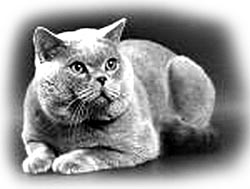 Пришли: девочка, братик, папа, мама, бабушка, а кот ни с места – лежит себе и поглядывает на всех.
– Брысь, невежа!(88 слов)
(Р. Баумволь)Вопросы и задания1. Почему девочка уступила место братишке?2. Кто из семьи испугался, что убежит молоко на плите?3. Кого в рассказе назвали невежей?Муниципальное  казенное  общеобразовательное  учреждениесредняя  общеобразовательная  школа  с. БатакоРАБОЧАЯ  ПРОГРАММАпо изобразительному искусству и художественному труду 1 класс Составитель  Агкацева Э.Б.Пояснительная запискаРабочая программа курса «Изобразительное искусство и художественный труд» разработана на основе  программы Б. М. Неменского, В. Г. Горяева, Г. Е. Гурова, Л. А. Неменской и др. (Школа России. Концепция и программы для начальных классов. В 2 частях, Ч. 1 – 3-е изд. – М. : Просвещение, 2008. – 158с.).         Программа рассчитана на 66 часов.      Программа «Изобразительное искусство и художественный труд» является целостным интегрированным курсом, который включает в себя все основные виды искусства: живопись, графику, скульптуру, архитектуру и дизайн, народное и декоративное искусство, зрелищные и экранные искусства. Систематизирующим методом является выделение трех основных видов художественной деятельности – изобразительной, декоративной, конструктивной.          Одной из главных целей преподавания искусства становится задача развития у ребенка интереса к внутреннему миру человека, способности «углубления в себя». Осознания своих внутренних переживаний. Это является залогом развития способности сопереживания.	Художественная деятельность школьников на уроках находит разнообразные формы выражения: изображение на плоскости и в объеме, выполнение декоративной и конструктивной работы, восприятие явлений действительности и произведений искусства и т.п.          Необходимо иметь в виду, что, представленные в начальной школе в игровой форме как Братья-Мастера  Изображения, Украшения, Постройки, эти три вида художественной деятельнос-ти должны сопутствовать уч-ся все годы обучения. Они помогают вначале структурно членить, а зна-чит,и понимать деятельность искусств в окруж.жизни, а затем более глубоко осознавать искусствоСодержание программыТы изображаешь – знакомство с Мастером Изображения (10-20часов)	Мастер Изображения помогает увидеть, учит рассматривать.  Изображать можно пятном.             Изображать можно в объеме.  Изображать можно линией.  Наши краски.  Изображать можно и            то, что невидимо (настроение).     Художники и зрители (обобщение темы)Ты украшаешь – знакомство с Мастером Украшения (7-14часов)	Мир природы полон украшений.   Красоту надо уметь замечать.Как, когда, для чего украшает себя человек.   Мастер Украшения помогает сделать праздникТы строишь – знакомство с Мастером Постройки  (10-20 часов)Дом для себя.    Какие можно придумать дома.   Мастер Постройки помогает придумать городВсе, что мы видим, имеет конструкцию.   Все предметы можно построитьДом снаружи и внутри.    Город, где мы живем.    Обобщение темыИзображение, украшение, постройка всегда помогают друг другу (5-10 часов)Мастера Изображения, Украшения, Постройки всегда работают вместеМастера помогут нам увидеть мир сказки и нарисовать его.  Уроки любования. Умение видеть.Требования к знаниям, умениям и навыкам учащихся к концу   1 классаК концу года учащиеся должны:- усвоить основы трех видов художественной деятельности: изображение на плоскости и в объеме; постройка или художественное конструирование на плоскости , в объеме и пространстве; украшение или декоративная деятельность с использованием различных художественных материалов;- приобрести первичные навыки художественной работы в следующих видах искусства: живопись, графика, скульптура, дизайн, декоративно-прикладные и народные формы искусства;- развивать фантазию, воображение;-приобрести навыки художественного восприятия различных видов искусства;- научиться анализировать произведения искусства;- приобрести первичные навыки изображения предметного мира, изображения растений и животных;- приобрести навыки общения через выражение художественного смысла, выражение эмоционального состояния, своего отношения в творческой художественной деятельности и при восприятии произведений искусства и творчества своих товарищей.Календарно-тематическое планированиеМуниципальное  казенное  общеобразовательное  учреждениесредняя  общеобразовательная  школа  с. БатакоРАБОЧАЯ  ПРОГРАММАпо физической культуре1 классСоставитель  Агкацева Э.Б.Пояснительная запискаЦелью физического воспитания в начальной школе является содействие всестороннему и гармоничному развитию личности.Конкретными задачами физического воспитания учащихся являются:- укрепление здоровья, улучшение осанки, содействие гармоничному физическому развитию, выработка устойчивого к неблагоприятным условиям внешней среды;- овладение «школой движений»;- развитие координационных способностей;- приобретение необходимых знаний, умений и навыков в области физической культуры и спорта;- содействие воспитанию нравственных и волевых качеств, развитию психических процессов и свойств личности.При решении задач физического воспитания необходимо ориентировать деятельность на такие важные компоненты, как воспитание ценностных ориентаций на физическое и духовное совершенствование личности, формирование потребностей и мотивов к систематическим занятиям физическими упражнениями, моральных и волевых качеств , гуманистических отношений, приобретение опыта общения. Содержание программного материала уроков состоит из двух частей: базовой и вариативной. Освоение базовых основ физической культуры объективно необходимо и обязательно для каждого ученика. Вариативная часть обусловлена необходимостью учета индивидуальных способностей детей, региональных, национальных и индивидуальных особенностей ученика.Авторизованная программа, составленная на основе программы В.И. Ляха Министерства образования РФ «Начальные классы» = 1-.: «Просвещение», . Требования к знаниям, умениям и навыкам учащихсяУчащиеся должны знать:- об особенностях зарождения физической культуры, истории первых Олимпийских игр;-о способах и особенностях движений и передвижений человека;- об обучении движениям;- о терминологии разучиваемых упражнений;- об общих и индивидуальных основах личной гигиены, правилах использования закаливающих процедур, профилактике осанки и поддержания достойного внешнего вида;- о причинах травматизма на занятиях физкультурой и правилах его предупреждения;уметь:- составлять и правильно выполнять комплексы утренней гимнастики, упражнений на развитие координации, гибкости, силы, на формирование правильной осанки;-организовывать и проводить самостоятельные формы занятий, закаливающие процедуры;- взаимодействовать с одноклассниками и сверстниками в процессе занятий физкультурой.Содержание программыОсновы знанийЕстественные основы. Здоровье и физическое развитие человека. Строение тела человека. Основные формы движений. Работа органов дыхания и сердечнососудистой системы.Выполнение основных движений с различной скоростью, с предметами из разных исходных положений, на ограниченной площади опоры и с ограниченной пространственной ориентацией. Измерение роста, веса, окружности плеча и силы мышц.Социально-психологические основы. Влияние физических упражнений, закаливающих процедур, личной гигиены и режима дня на укрепление здоровья. Физические качества и их связь с физическим развитием.Выполнение жизненно важных навыков и умений. Контроль за правильностью выполнения физических упражнений и тестирование физических качеств.Календарно-тематическое планирование уроков физкультуры№п/пНаименование   раздела и темыЧасы учебного временсроки прове-денияI четверть (36 часов)I четверть (36 часов)I четверть (36 часов)1Урок-игра. Счет предметов (с использованием количественного и порядкового числительных). Инструктаж по ТБ.12Урок-игра. Сравнение групп предметов («столько же», «больше», «меньше»)13Урок-игра. Пространственные представления (вверх, вниз, налево, направо, и др.)14Урок-путешествие. Временные представления (раньше, позже, сначала, потом)15Урок-игра. Сравнение групп предметов («на сколько больше/меньше»)16Урок-экскурсия. Образование группы, в которой столько же предметов, сколько в данной.17Урок-игра. Сравнение предметов и  групп предметов.18Урок-путешествие. Пространственные и временные представления.19Понятие «много», «один». Письмо цифры 1.110Числа 1,2. Письмо цифры 2.111Урок-игра. Число 3. Письмо цифры 3.112Знаки «+», «-», «=». Чтение и запись простейших числовых выражений.113Урок-экскурсия. Число 4. Письмо цифры 4.114Сравнение предметов по длине. Числа от 1 до 4.  115Число 5. Письмо цифры 5.116Числа от 1 до 5: получение, сравнение, запись, соотнесение числа и цифры. Состав числа 5 из двух слагаемых.117Точка. Линия: кривая, прямая. Отрезок.118Ломаная линия. Звено ломаной, вершины.119Закрепление материала. Числа 1, 2, 3, 4.  120Сравнение числовых выражений. Знаки «>» (больше), «<»(меньше),«=» (равно).121Равенство. Неравенство.122Многоугольник. Числа  1, 2, 3, 4, 5.  123Числа 6, 7. Письмо цифры 6.124Числа от 1 до 7. Письмо цифры 7.125Числа 8, 9. Письмо цифры 8.126Числа от 1 до 9. Письмо цифры 9.127Число 10. Запись числа 10.128Числа от 1 до 10. Закрепление.  129Длина. Мера длины – сантиметр.130Понятие «увеличить», «уменьшить».131Число ноль. Место числа в натуральном ряду чисел.132Числа от 1 до 10. Число 0.133Сравнение длин отрезков. Учимся чертить.134Сравнение числовых выражений.135Проверочная работа «Числа от 1 до 10, число 0». Решение задач..136Анализ проверочной работы «Числа от 1 до 10, число 0». Закрепление изученного. 1II четверть (28 часов)II четверть (28 часов)II четверть (28 часов)II четверть (28 часов)37Сложение и вычитание ⁮ + 1, ⁮– 1. Знаки «+»,«-», «=» (плюс, минус, равно).138Сложение ⁮ + 1 + 1, вычитание ⁮– 1 – 1.139Сложение и вычитание вида ⁮+ 2, ⁮– 2. Приемы вычислений.140Слагаемые. Сумма. Использование этих терминов при чтении записей.141Задача (условие, вопрос).  142Составление задач на сложение и вычитание по одному рисунку.143Сложение и вычитание вида  ⁮ + 2, ⁮– 2. Составление и заучивание таблиц.144Присчитывание и отсчитывание по 2. Решение простых задач. 145Задачи на увеличение (уменьшение) числа на несколько единиц (с множеством предметов).146Проверочная работа «Таблица  на 2».   Закрепление знаний таблиц на 2.   147Анализ проверочной работы «Таблица  на 2».    Сложение и вычитание вида  ⁮ + 3, ⁮– 3. Приемы вычислений. 148Закрепление сложения и вычитания вида ⁮+ 3,⁮– 3. Решение простых задач.149Сложение и вычитание вида  ⁮ + 3, ⁮ – 3. Составление и заучивание таблиц.  150Закрепление знаний таблиц на 3.Сложение и соответствующие случаи состава чисел.151Проверочная работа «Таблица  на 3».  Решение простых задач.  152Анализ проверочной работы.  «Таблица  на 3».  Нахождение числа, которое на несколько единиц больше данного. Сложение  вычитание.153Задачи на увеличение числа на несколько единиц (с двумя множествами предметов).154Задачи на уменьшение числа на несколько единиц (с двумя множествами предметов).155Сложение и вычитание вида ⁮+ 4, ⁮– 4. Приемы вычислений.156Закрепление сложения и вычитания вида ⁮+ 4, ⁮– 4. Решение простых задач.  157Задачи на разностное сравнение чисел.  158Задачи на разностное сравнение чисел. Сложение и вычитание вида ⁮+ 4,⁮–4.159Сложение и вычитание вида ⁮+ 4, ⁮– 4. Составление и заучивание таблиц.  160Закрепление знаний таблиц на 4. Сложение и соответствующие случаи состава чисел161Проверочная работа «Таблица  на 4».  Решение простых задач.   162Анализ проверочной работы «Таблица  на 4».  Решение простых задач.  163Проверочная работа за 1 полугодие «Сложение и вычитание».  Решение задач.  164Анализ проверочной работы «Сложение и вычитание».  .Решение задач.1III четверть (36 часов)III четверть (36 часов)III четверть (36 часов)III четверть (36 часов)65Переместительный закон сложения для случаев  ⁮+ 5, ⁮ + 6, ⁮ + 7, ⁮+ 8, ⁮ + 9.166Переместительное свойство сложения для случаев ⁮+ 5, ⁮+ 6,⁮+ 7,⁮+ 8,⁮+ 9167Табличные случаи сложения  ⁮+ 5, ⁮ + 6, ⁮ + 7, ⁮+ 8, ⁮ + 9.168Табличные случаи сложения  ⁮+ 5, ⁮ + 6, ⁮ + 7, ⁮+ 8, ⁮ + 9. Состав числа 10. Решение простых задач.  169Задачи на уменьшение и увеличение числа на несколько единиц. Состав чисел 5 – 9.170Проверочная работа «Табличные случаи сложения».  Решение простых задач.171Анализ проверочной работы «Табличные случаи сложения».  Решение простых задач172Связь между суммой и слагаемыми.173Зависимость между компонентами действия сложения.  174Провер.работа «Табличное сложение в пределах 10». Решение задач на сложение.175Анализ проверочной работы «Табличное сложение в пределах 10».  Решение задач. 176Называние чисел при вычитании. Связь между сложением и вычитанием.177Вычитание вида  6 –⁮, 7 – ⁮. Состав чисел 2 – 7.178Вычитание вида  6 – ⁮, 7 – ⁮. Решение простых задач.179Вычитание вида  8 – ⁮, 9 – ⁮. Состав чисел 2 – 9.  180Вычитание вида  8 – ⁮, 9 – ⁮. Решение простых задач.181Вычитание вида  10 – ⁮. Состав числа 10.  182Решение задач. Связь сложения и вычитания.183Провер.работа «Табличное вычитание в пределах 10». Решение задач на вычитание.184Анализ провер.работы «Табличное вычитание в пределах 10».Масса. Килограмм.185Нахождение разности. Связь между сложением и вычитанием.186Объем. Литр.187Нахождение суммы. Связь между сложением и вычитанием.  188Табличное сложение и вычитание в пределах 10.189Провер.работа по теме «Табличное сложение и вычитание в пределах 10».  Объем.190Анализ работы «Табличное сложение и вычитание в пределах 10». Решение задач.191Название и последовательность чисел от 1 до 20.192Образование чисел из одного десятка и нескольких единиц.193Запись и чтение чисел от 11 до 20.  194Длина. Дециметр.195Случаи сложения и вычитания, основанные на знаниях нумерации.196Закрепление тем предыдущих уроков. Подготовка к изучению таблицы сложения в пределах 20.  197Решение задач в одно действие на сложение и вычитание.198Закрепление тем сложения и вычитания (нумерационные случаи). 199П.Р. «Нумерационные случаи сложения и вычитания в пределах 20».  Длина.1100Анализ проверочной работы «Нумерационные случаи сложения и вычитания в пределах 20». Решение задач.1IV четверть (32 часа)IV четверть (32 часа)IV четверть (32 часа)101Нумерационные случаи сложения и вычитания  в переделах 20, табличные случаи сложения и вычитания  в пределах 10.1102Нумерационные случаи сложения и вычитания  в переделах 20, табличные случаи сложения и вычитания  в пределах 10. 1103Решение составных нетиповых задач.1104Активизация работы над решением составных нетиповых задач.  1105Сложение и вычитание. Решение задач.1106Сложение и вычитание. Активизация работы над решением задач.  1107Общий прием сложения однозначных чисел с переходом через десяток.  1108Табличное сложение вида ⁮ + 2, ⁮+ 3. 1109Табличное сложение вида ⁮+ 4.  1110Табличное сложение вида ⁮+ 5.  1111Табличное сложение вида ⁮+ 6.  1112Табличное сложение вида ⁮+ 7.  1113Табличное сложение вида ⁮+ 8, ⁮+ 9.  1114Таблица сложения в пределах 20.  1115Проверочная работа «Табличное сложение».  Отрезок.1116Анализ проверочной работы  «Табличное сложение». Решение задач.  1117Общие приемы вычитания с переходом через десяток.1118Табличное вычитание вида  11 – ⁮.1119Табличное вычитание вида 12 – ⁮.   1120Табличное вычитание вида   13 – ⁮.  1121Табличное вычитание вида 14 – ⁮.   1122Табличное вычитание вида 15 – ⁮.  1123Табличное вычитание вида 16 – ⁮.   1124Табличное вычитание вида  17 – ⁮, 18 – ⁮.  1125Таблица вычитания в пределах 20.  1126Проверочная работа «Табличное вычитание».   Масса.1127Анализ проверочной работы  «Табличное вычитание».   Решение  задач.                               1128Устные приемы сложения и вычитания в пределах 20. Геометрический материал.  1129Сложение и вычитание в пределах 20. Решение задач. 1130Итоговая к/работа «Сложение и вычитание в пределах 20. Решение простых задач».   1131Анализ контрольной работы. Работа над ошибками. Решение задач.1132Обобщение знаний, умений, навыков по темам 1 класса.1№АвторНаименование произведенияГод изданияМесто издания1М.И.МороУчебник «Математика» в  2 частях2007Просвещение    Москва2М.И.МороРабочая тетрадь 	 русскому языку2007Просвещение    Москва3О.В.УзороваПознавательный задачник по математике.2004Москва. АСТ. Астрель4М.В.БеденкоСборник текстовых задач по математике2004Вако. Москва5Н.Г.КувашоваТематический тестовый контроль по математике.2001Волгоград. Учитель6О.В.ПерекатьеваСборник разноуровневых проверочных работ. 2003Ростов-на- ДонуФеникс№ п/пТема урокаКол-во часовДатаДатаI четверть (18 часов)Введение  (9 часов)1-2Задавайте вопросы!23Наша школа (экскурсия)14-5Мир вокруг нас, его многообразие26Дорога от дома до школы (экскурсия). Правила безопасности в пути17Экскурсия в школьный парк18Экскурсия по родному селу19Экскурсия в школьный музей1Что и кто? (18 часов).Что и кто? (18 часов).Что и кто? (18 часов).Что и кто? (18 часов).10-11Что можно увидеть на небе днем и ночью.   Что такое безопасность.212Что можно увидеть под ногами? Камни, их разнообразие (по форме, размерам, цвету) и красота. Гранит. Кремень. Известняк. П.р «Знакомство с разнообразием камней»   Чрезвычайная ситуация.113-14Что растет на подоконнике и клумбе? П. р. «Знакомство с комнатными растения и растениями цветника, их распознавание с помощью атласа-определителя»    Город, где мы живем. Село, где мы живем215Что это за листья?  П. Р. «Знакомство с лиственными деревьями ближайшего природного окружения, их распознавание по листьям» Мой родной микрорайон. Моя родная улица116Что такое хвоинки? П. р. «сравнительное исследование сосны и ели ( по общему виду, хвоинкам, шишкам)»17Что общего у разных растений? 118Кто такие насекомые и рыбы?   Безопасность на улице.119Кто такие насекомые и рыбы?120-21Кто такие птицы и звери? Знакомство с разнообразием животных, их внешним строением.  Практическое занятие "Мы пешеходы".222Что такое зоопарк?123-24Что окружает нас дома? Разнообразие и назначение предметов домашнего обихода. Компьютер, его части и назначение. П.р. «Знакомство с компьюте-ром, простейшие приемы работы с ним» Наиболее безопасный путь в школу.225Что вокруг нас может быть опасным?Важнейшие дорожные знаки, сигналы светофора, правила перехода улицы.126Что мы знаем о нашей стране и своем селе?. Как правильно переходить дорогу127На что похожа наша планета? П. р. « Знакомство с глобусом»128 Куда текут реки? Пресная и солёная вода. Светофор и его сигналы.129Откуда в наш дом приходит вода и куда она уходит? Путь воды в наш дом. Канализация и очистные сооружения.130Откуда в наш дом приходит электричество? Правила безопасного обращения с электроприборами. П. р. «Сборка простейшей электрической цепи»Наши верные друзья.131Изучение свойств снега и льда. Откуда берутся снег и лёд? П. р. «Изучение свойств снега и льда»  Сигналы регулирования дорожного движения.132Как живут растения и животные? Знакомство с признаками живого и условиями, необходимыми для жизни организмов.  Это должны знать все.233Как живут растения и животные? Знакомство с признаками живого и условиями, необходимыми для жизни организмов.134Простейшие правила ухода за комнатными растениями, кошкой, собакой. П. р. «Отработка простейших приемов ухода за комнатными растениями»135Птицы, прилетающие к кормушке. Забота о птицах зимой. П. р. «Изготовление простейшей кормушки для птиц»136Как путешествует письмо?  Тормозной путь транспортных средств.137Откуда берутся шоколад, изюм и мед? Откуда берутся хорошо известные детям продукты питания.138Откуда берется и куда девается бытовой мусор ? Это должны знать все.139Откуда в снежках грязь?140Когда придет суббота? Представление о времени. Настоящее, прошлое, будущее.    Как вести себя на дороге.141Когда наступит лето? Времена года142Где живут белые медведи?143Где живут слоны?144Где зимуют птицы?145Представление о далёком прошлом Земли. Динозавры–удивительные живот-ные прошлого. Как учёные изучают динозавров? Где можно и нельзя играть?146Когда появилась одежда? Одежда людей в прошлом и теперь. Знакомство с транспортом города.147Когда изобрели велосипед? История велосипеда, его устройство. Велосипед в твоей жизни. Правила безопасного обращения с велосипедом.148Когда ты станешь взрослым? Профессии взрослых. Кем ты хочешь стать?149Почему Солнце светит днем, а звезды ночью?  150Почему на Луне не живут люди?151Почему идёт дождь и дует ветер? Роль дождя и ветра в жизни растений, животных, человека. Основные правила пожарной безопасности.152Почему звенит звонок? Звуки окружающего мира. Почему бывает эхо? Как беречь уши?   Причины пожара. Поведение учащихся при пожаре.153Цвета радуги. Почему радуга разноцветная? 154Почему их так назвали? Объяснение названий растений и животных. Что эти названия «рассказывают» о своих хозяевах? Основные правила поведения и действия при пожаре.155Почему не нужно рвать цветы и ловить бабочек?156Почему в лесу нужно соблюдать тишину?157Почему нужно есть много овощей и фруктов? Безопасность на льду.158Почему нужно чистить зубы и мыть руки? П. р. «Простейшие правила гигиены (чистка зубов, мытье рук и др.)»159Зачем мы спим ночью? Правила подготовки ко сну. Безопасность на воде.160Зачем строят корабли? Назначение судов. Устройство судна. Спасательные средства на корабле.   Игра «В стране дорожных знаков».161Зачем нужны автомобили? Устройство автомобиля. Автомобили в прошлом и теперь. Какими могут быть автомобили будущего?Игра "В стране дорожных знаков".162 Почему поезда такие длинные? Поезд и железная дорога.Поезда метро, приго – родные поезда, поезда дальнего следования. Меры безопасности на воде летом.163Зачем нужны самолеты? Назначение самолётов. Устройство самолёта. Самолёты в прошлом и теперь.  Как научиться плавать.164Зачем летают в космос? Искусственные спутники Земли, их назначение. Космические станции.   Игра "Мы пассажиры".165Почему мы часто слышим слово «экология»? Контрольная работа «Что мы узнали за год»166Заключение. Как мы находили ответы на свои вопросы?1Учеб-ная дисцип-линаКлассПрограмма, кем рекомендована и когдаТип прог-раммы(государственная, авторская) Кол - во часов в неделю, общее кол-во часовБазовый учебникМетодическое обеспечениеДидактическое обеспечениеОкружающий мир1Программа  автора А. А. ПлешаковРекомендовано Министерством образова-ния и науки РФГосударственная2 часа в неделю66 часов в годА. А. ПлешаковМир вокруг насУчебник МетодическоепособиеЕ. П. Фефилова,Е. А. Поторичина  Поурочные разработки по курсу «Мир вокруг нас».Комплект рабочих тетрадейТетрадь «Проверь себя»1. Нагляд ный материал, карточки, тесты, раздаточ-ный материал, доска, картинки, календарьфенологических наблюдений№ п/пДатаТема урокаТема урока1Знакомство с новым предметом . Знакомство с прописью и разлиновкой, широкой и рабочей строкойЗнакомство с новым предметом . Знакомство с прописью и разлиновкой, широкой и рабочей строкой2-3Строка и межстрочное пространствоСтрока и межстрочное пространство4-5Письмо наклонных прямых линийПисьмо наклонных прямых линий6Письмо наклонных прямых с закруглением вверху и внизуПисьмо наклонных прямых с закруглением вверху и внизу7Письмо наклонных прямых с закруглением внизуПисьмо наклонных прямых с закруглением внизу8-9Длинная прямая линия с закруглением внизу влевоДлинная прямая линия с закруглением внизу влево10Длинная линия с петлейДлинная линия с петлей11Линия с сильным наклоном и закруглением внизуЛиния с сильным наклоном и закруглением внизу12Письмо овалов и полуовалов Письмо овалов и полуовалов 13-18Письмо элементов буквПисьмо элементов букв19Проверка и закрепление знаний о письме элементов буквПроверка и закрепление знаний о письме элементов буквОбучение письму (96 часов)Обучение письму (96 часов)Обучение письму (96 часов)20-21Письмо строчной буквы а.   Письмо заглавной буквы АПисьмо строчной буквы а.   Письмо заглавной буквы А22-23Письмо строчной буквы о.    Письмо заглавной буквы О24-25Письмо строчной буквы и.    Письмо заглавной буквы И26Письмо буквы ы27-28Письмо строчной буквы у.   Письмо заглавной буквы У29-30Письмо строчной буквы н.   Письмо заглавной буквы Н31Закрепление правописания изученных букв32-33Письмо строчной буквы с.   Письмо заглавной буквы С34-35Письмо строчной буквы к.   Письмо заглавной буквы К36-37Закрепление правописания изученных букв38-39Письмо строчной буквы т.   Письмо заглавной буквы Т40Буквы Т, т41-42Письмо строчной буквы л.   Письмо заглавной буквы Л43Буквы Л, л44Проверка и закрепление знаний о правописании изученных букв45-46Письмо строчной буквы р.   Письмо заглавной буквы Р47-48Письмо строчной буквы в.   Письмо заглавной буквы В49Буквы В, в50Письмо строчной буквы е51Письмо заглавной буквы Е52Буква е после согласных53Письмо строчной буквы п54Письмо заглавной буквы П55Буквы П, п56Письмо строчной буквы м57Письмо заглавной буквы М58Буквы М, м59Письмо строчной буквы з60Письмо заглавной буквы З61Буквы с и з62Письмо строчной буквы б63Буквы п и б64Письмо заглавной буквы Б65Письмо строчной буквы д66Письмо заглавной буквы Д67Буквы д и т68Письмо строчной буквы я69Письмо заглавной буквы Я70Буква я после согласных71Закрепление правописания изученных букв72Проверка и закрепление знаний о правописании изученных букв73Письмо строчной буквы г74Письмо заглавной буквы Г75Письмо строчной буквы ч   76Сочетание ча77Письмо заглавной буквы Ч, сочетание чу78Буква ь как показатель мягкости согласного79Мягкий знак в середине слова80Мягкий знак в середине слова (закрепление)81Письмо строчной буквы ш82Письмо заглавной буквы Ш83Буквы Ш, ш. Сочетание ши84Письмо строчной буквы ж85Письмо заглавной буквы Ж86Буквы Ж, ж. Сочетание жи87Письмо строчной буквы ё88Буква ё после согласных89Письмо заглавной буквы Ё90Письмо строчной буквы й91Буква й (закрепление)92Закрепление правописания изученных букв 93Письмо строчной буквы х94Письмо заглавной буквы Х95Буквы Х, х96Письмо строчной буквы ю97Буква ю после согласных98Письмо заглавной буквы Ю99Письмо строчной буквы ц100Письмо заглавной буквы Ц101Письмо строчной буквы э102Письмо заглавной буквы Э103Письмо строчной буквы щ104Сочетания ща, щу105Письмо заглавной буквы Щ106Письмо строчной буквы ф107Письмо заглавной буквы Ф108Мягкий знак – разделительный109Буква ъ110Алфавит. Проверка знаний о правописании изученных букв111-114Проверка и закрепление изученного№ п/пТема урока Тема урока Кол-во часовДата  На всех этапах обучения грамоте уделять постоянное внимание развитию устной речи учащихся. Совершенствовать звуковую культуру речи, работать над словом, предложением и связной речью.  На всех этапах обучения грамоте уделять постоянное внимание развитию устной речи учащихся. Совершенствовать звуковую культуру речи, работать над словом, предложением и связной речью.  На всех этапах обучения грамоте уделять постоянное внимание развитию устной речи учащихся. Совершенствовать звуковую культуру речи, работать над словом, предложением и связной речью.  На всех этапах обучения грамоте уделять постоянное внимание развитию устной речи учащихся. Совершенствовать звуковую культуру речи, работать над словом, предложением и связной речью.  На всех этапах обучения грамоте уделять постоянное внимание развитию устной речи учащихся. Совершенствовать звуковую культуру речи, работать над словом, предложением и связной речью.I. Подготовительный период – 13 часов.I. Подготовительный период – 13 часов.I. Подготовительный период – 13 часов.I. Подготовительный период – 13 часов.I. Подготовительный период – 13 часов.1Речь устная и письменная. Мир звуков и знаков.Речь устная и письменная. Мир звуков и знаков.12Членение речи на предложения.Членение речи на предложения.13Членение предложения на слова.Членение предложения на слова.14Членение слова на слоги с использованием графических схем.Членение слова на слоги с использованием графических схем.15Деление слов на слоги.Деление слов на слоги.16Ударение в словах.Ударение в словах.17Определение количества слогов в слове, ударение.Определение количества слогов в слове, ударение.18Представление  о звуке.  Выделение  в  словах  отдельных  звуков.Представление  о звуке.  Выделение  в  словах  отдельных  звуков.19Различие на слух гласных и согласных звуков. Отсутствие или наличие  преграды  в  полости  рта,  наличие  или  отсутствие голоса.Различие на слух гласных и согласных звуков. Отсутствие или наличие  преграды  в  полости  рта,  наличие  или  отсутствие голоса.110Различие на слух твердого и мягкого звука.Различие на слух твердого и мягкого звука.111Различие на слух глухих и звонких звуков, слого-звуковой анализ слов. Слогообразующая роль гласных звуков.Различие на слух глухих и звонких звуков, слого-звуковой анализ слов. Слогообразующая роль гласных звуков.112Гласный звук [а], буквы  А, а. Узнавание букв по их характерным признакам.Гласный звук [а], буквы  А, а. Узнавание букв по их характерным признакам.113Гласный звук [о], буквы О, о. Правильное соотношение звуков и букв.Гласный звук [о], буквы О, о. Правильное соотношение звуков и букв.114Гласный звук [и], буквы И, и. Гласный звук [и], буквы И, и. 115Звук [ы], буква ы.Звук [ы], буква ы.116Гласный звук [у], буквы У, у.Гласный звук [у], буквы У, у.117Согласные звуки [н], [н’], буквы Н, н. Ознакомление со способами обозначения твердости и мягкости согласных.Согласные звуки [н], [н’], буквы Н, н. Ознакомление со способами обозначения твердости и мягкости согласных.118Согласные звуки [с], [с’], буквы С, с. Чтение слогов –  с ориентировкой  на гласную букву.Согласные звуки [с], [с’], буквы С, с. Чтение слогов –  с ориентировкой  на гласную букву.119Согласные звуки [к], [к’], буквы К, к.Согласные звуки [к], [к’], буквы К, к.120Согласные звуки [т], [т’], буквы Т, т.Согласные звуки [т], [т’], буквы Т, т.121Чтение слогов, слов, предложений с буквами Т, т.Чтение слогов, слов, предложений с буквами Т, т.122Согласные звуки [л], [л’], буквы Л, л.Согласные звуки [л], [л’], буквы Л, л.123Чтение слов, предложений с буквами Л, л.Чтение слов, предложений с буквами Л, л.124Согласные звуки [р], [р’], буквы Р, р.Согласные звуки [р], [р’], буквы Р, р.125Согласные звуки [в], [в’], буквы В,в.Согласные звуки [в], [в’], буквы В,в.126Гласные буквы Е, е, обозначающие звуки [йэ].Гласные буквы Е, е, обозначающие звуки [йэ].127Буква е – показатель мягкости согласного звука.Буква е – показатель мягкости согласного звука.128Согласные звуки [п], [п’], буквы П, п.Согласные звуки [п], [п’], буквы П, п.129Чтение текстов с буквами П, п. Заглавная буква при написании ФИОЧтение текстов с буквами П, п. Заглавная буква при написании ФИО130Согласные звуки [м], [м’], буквы М, м.Согласные звуки [м], [м’], буквы М, м.131Чтение текстов и слов с буквами М, м.Чтение текстов и слов с буквами М, м.132Согласные звуки [з], [з’], буквы З, з.Согласные звуки [з], [з’], буквы З, з.133Чтение слов, текстов с буквами З, з. Пересказ текста.Чтение слов, текстов с буквами З, з. Пересказ текста.134-35Согласные звуки [б], [б’], буквы Б, б. Различие понятий: форма слова, родственные слова.Согласные звуки [б], [б’], буквы Б, б. Различие понятий: форма слова, родственные слова.236Согласные звуки [д], [д’], буквы Д, д.Согласные звуки [д], [д’], буквы Д, д.137Чтение слов с буквами Д, д. Закрепление изученного.Чтение слов с буквами Д, д. Закрепление изученного.138Буквы Я, я, обозначающие звуки [й’ + а].Буквы Я, я, обозначающие звуки [й’ + а].139Буква Я – показатель мягкости согласных звуков.Буква Я – показатель мягкости согласных звуков.140Чтение текстов. Повторение изученного.Чтение текстов. Повторение изученного.141Согласные звуки [г], [г’], буквы Г, г.Согласные звуки [г], [г’], буквы Г, г.142Чтение предложений, текстов с буквами Г, г.Чтение предложений, текстов с буквами Г, г.143Мягкий согласный звук [ч’], буквы Ч, ч.Мягкий согласный звук [ч’], буквы Ч, ч.144Звук [ч’]. Чтение слов, предложений с буквой Ч.Звук [ч’]. Чтение слов, предложений с буквой Ч.145Буква ь – показатель мягкости согласных звуков.Буква ь – показатель мягкости согласных звуков.146Разделительный мягкий знак.Разделительный мягкий знак.147Согласный звук [ш], буквы Ш, ш.Согласный звук [ш], буквы Ш, ш.148Чтение слов, предложений, текстов с буквами Ш, ш.Чтение слов, предложений, текстов с буквами Ш, ш.149Чтение слов, текстов с изученными буквами.Чтение слов, текстов с изученными буквами.150Согласный звук [ж], буквы Ж, ж.Согласный звук [ж], буквы Ж, ж.151Чтение слов, предложений с буквами ж, ш. Правописание сочетаний жи, ши.Чтение слов, предложений с буквами ж, ш. Правописание сочетаний жи, ши.152Буквы Ё, ё, обозначающие два звука [йо]. Внеклассное чтение.Буквы Ё, ё, обозначающие два звука [йо]. Внеклассное чтение.153Чтение слов, предложений с буквами Ё, ё.Чтение слов, предложений с буквами Ё, ё.154Согласный звук [й], буква й.Согласный звук [й], буква й.155Звук [й], буква й. Повторение и обобщение.Звук [й], буква й. Повторение и обобщение.156Согласные звуки [х], [х’], буквы Х, х.Согласные звуки [х], [х’], буквы Х, х.157Чтение предложений и текстов с буквами Х, х.Чтение предложений и текстов с буквами Х, х.158Повторение и обобщение изученного.Повторение и обобщение изученного.159Буквы Ю, ю, обозначающие два звука [йу]. Буква ю – показатель мягкости согласного звука.Буквы Ю, ю, обозначающие два звука [йу]. Буква ю – показатель мягкости согласного звука.160Чтение предложений и текстов с буквами Ю, ю.Чтение предложений и текстов с буквами Ю, ю.161Согласный твердый звук [ц], буквы Ц, ц.Согласный твердый звук [ц], буквы Ц, ц.162Чтение предложений и текстов с буквами  Ц, ц.Чтение предложений и текстов с буквами  Ц, ц.163Гласный звук [э], буквы Э, э.Гласный звук [э], буквы Э, э.164Чтение слов и предложений с буквами Э, э.Чтение слов и предложений с буквами Э, э.165Знакомство с буквами Щ, щ.Знакомство с буквами Щ, щ.166Формирование навыков чтения.Формирование навыков чтения.167Звуки [ф], [ф’], буквы Ф, ф.Звуки [ф], [ф’], буквы Ф, ф.168Чтение текстов с буквой Ф.Чтение текстов с буквой Ф.169Знакомство с буквой ъ.Знакомство с буквой ъ.170Твердый и мягкий разделительные знаки.Твердый и мягкий разделительные знаки.171Разделительные твердый и мягкий знаки. Разделительные твердый и мягкий знаки. 17272Л. Толстой «Три калача и одна баранка».17373К. Льдов «Господин учитель Жук».17474Ю. Коваль «Метели летели…».17575И. Суриков «Зима».17676С. Маршак «Ты эти буквы заучи».17777В. Берестов «Читалочка».17878Е. Чарушин «Как мальчик Женя научился говорить букву «Р»17979К. Ушинский «Наше Отечество».18080В. Крупин «Первоучители словенские».18181В. Крупин «Первый букварь».18282Творчество А. С. Пушкина.183-8483-84Л. Н. Толстой – детям.28585Великий педагог К. Д. Ушинский .186-8786-87Творчество К. И. Чуковского.28888Творчество В. В. Бианки.18989Творчество С. Я. Маршака.190-9190-91Творчество М. М. Пришвина. 292-9392-93А. Л. Барто. Стихи.29494С. В. Михалков. Стихи.19595В. А. Осеева «Печенье».196-9796-97Б. В. Заходер «Два и три», «Песенка – азбука».298-10098-100В. Д. Берестов. Стихи.3№ п/пТема урокаКол-во часовДатаРаздел I. «Жили-были буквы» (6 часов)Раздел I. «Жили-были буквы» (6 часов)Раздел I. «Жили-были буквы» (6 часов)Раздел I. «Жили-были буквы» (6 часов)1В. Данько «Загадочные буквы»12И. Токмакова «Аля, Кляксыч и буква А»13С. Черный «Живая азбука».  Ф. Кривин «Почему А поётся, а Б – нет»14Г. Сапгир «Про медведя».  М. Бородицкая «Разговор с пчелой»И. Гамазкова «Кто как кричит?»15С. Маршак «Автобус номер двадцать шесть»16Обобщение по разделу.1Раздел II. Сказки, загадки, небылицы (5 часов)Раздел II. Сказки, загадки, небылицы (5 часов)Раздел II. Сказки, загадки, небылицы (5 часов)Раздел II. Сказки, загадки, небылицы (5 часов)7Е. Чарушин «Теремок»18Русская народная сказка «Рукавичка»19Загадки, песенки.110Русские народные потешки. Стишки  и потешки из книги «Рифмы Матушки Гусыни»111Урок-обобщение «Узнай сказку»1Раздел III. «Апрель, апрель! Звенит капель…» (4 часа)Раздел III. «Апрель, апрель! Звенит капель…» (4 часа)Раздел III. «Апрель, апрель! Звенит капель…» (4 часа)Раздел III. «Апрель, апрель! Звенит капель…» (4 часа)12А. Плещеев «Сельская песенка».   А. Майков «Весна», «Ласточка примчалась…»113Т. Белозеров «Подснежники».      С. Маршак «Апрель»114И. Токмакова «Ручей».     Е. Трутнева «Когда это бывает?»115Обобщение по разделу.1Раздел IV. «И в шутку и всерьёз» (5 часов)Раздел IV. «И в шутку и всерьёз» (5 часов)Раздел IV. «И в шутку и всерьёз» (5 часов)Раздел IV. «И в шутку и всерьёз» (5 часов)16И. Токмакова «Мы играли в хохотушки».  Я. Тайц «Волк»Г. Кружков «Ррры!»117Н. Артюхова Саша – дразнилка»118К. Чуковский «Федотка».    О. Дриз «Привет»119И. Пивоварова «Кулинаки-пулинаки».      М. Пляцковский «Помощник»120Обобщение по разделу.1Раздел V. «Я и мои друзья» (7 часов)Раздел V. «Я и мои друзья» (7 часов)Раздел V. «Я и мои друзья» (7 часов)Раздел V. «Я и мои друзья» (7 часов)21Ю. Ермолаев «Лучший друг».    Е. Благинина «Подарок»122В. Орлов «Кто первый?».    С. Михалков «Бараны»123Р. Сеф «Совет».         В. Берестов «В магазине игрушек»124И. Пивоварова «Вежливый ослик».        А. Барто «Вот так защитник»125Я. Аким «Моя родня».             С. Маршак «Хороший день»126М. Пляцковский «Сердитый дог Буль»Д. Тихомиров «Мальчики и лягушки», «Находка»127Обобщение по разделу.1Раздел VI. «О братьях наших меньших» (6 часов)Раздел VI. «О братьях наших меньших» (6 часов)Раздел VI. «О братьях наших меньших» (6 часов)Раздел VI. «О братьях наших меньших» (6 часов)28С. Михалков «Трезор».           Р. Сеф «Кто любит собак»129В. Осеева «Собака яростно лаяла»130И. Токмакова «Купите собаку».                С. Михалков «Важный совет»131М. Пляцковский «Цап Царапыч».               Г. Сапгир «Кошка»132В. Берестов «Лягушата»133Д. Хармс «Храбрый ёж».        Н. Сладков «Лисица и Ёж»Обобщение по разделу.1Кол-во часовТема урокаВиды работДатаТы изображаешь, украшаешь и строишь. Ты изображаешь. Знакомство с Мастером Изображения.Ты изображаешь, украшаешь и строишь. Ты изображаешь. Знакомство с Мастером Изображения.Ты изображаешь, украшаешь и строишь. Ты изображаешь. Знакомство с Мастером Изображения.Ты изображаешь, украшаешь и строишь. Ты изображаешь. Знакомство с Мастером Изображения.1-2Изображения всюду вокруг нас.Большое радостное солнце.3-4Мастер Изображения учит видеть.Изображение сказочного леса. Лепка животных.5-6Изображать можно пятном.Превратить произвольно сделанное краской и кистью пятно в изображение зверушки, дорисовав ему лапы, уши, хвост и т.д.7-8Изображать можно в объёме.Лепка птиц.9-11Изображать можно линией.Рисунки на тему стихов С.Маршака, А.Барто, Д. Хармса12-13Разноцветные краски.Создание красочного «коврика».14-15Изображать можно и то, что невидимо (настроение).Изобразить радость и грусть. Рисование музыки.16-18Художники и зрители.Беседа «Произведение искусства» (Картина. Скульп-тура. Цвет и краски в картинах художников.) Ты украшаешь. Знакомство с Мастером Украшения.Ты украшаешь. Знакомство с Мастером Украшения.Ты украшаешь. Знакомство с Мастером Украшения.Ты украшаешь. Знакомство с Мастером Украшения.19-20Мир полон украшений.Роспись цветов-заготовок, вырезанных из цветной бумаги. Придумать и нарисовать сказочный цветок.21-22Красоту надо уметь замечать.Узоры на различных поверхностях (кора дерева, пена волны, капли на ветках и т.д.).23-24Узоры на крыльях.Изготовление из бумаги бабочки. Украшение крыльев бабочки.25-26Красивые рыбы.Украшение рыбки узорами чешуи. Изготовление коллективного панно «Морские жители».27-28Украшения птиц.Изображение нарядной птицы в технике объёмной аппликации, коллажа.29-30Узоры, которые создали люди.Рисование орнаментов.31-32Как украшает себя человек.Изображение любимых сказочных героев и их украшений.33-34Мастер Украшения помогает сделать праздник.Создание праздничного украшения для новогодней ёлки дома и в классе. Коллективное панно «Новогодняя ёлка».Ты строишь. Знакомство с Мастером Постройки.Ты строишь. Знакомство с Мастером Постройки.Ты строишь. Знакомство с Мастером Постройки.Ты строишь. Знакомство с Мастером Постройки.35-36Постройки в нашей жизни.Придумать и нарисовать сказочный дом для себя и своих друзей.37-39Домики, которые построила природа.Лепка сказочных домиков в форме овощей и фруктов, грибов.40-42Дом снаружи и внутри.Изображение дома в форме буквы алфавита (первую букву своего имени) и, представив себе, что это дом, населить его маленькими буквенными человечками.43-45Строим город.Постройка домика из бумаги. Постройка городка из бумажных домиков.46-48Всё имеет своё строение.Создание из простых геометрических форм (прямоугольников, ова-лов, кругов и т.д.) изображения разных зверей в технике аппликаций.49-52Постройка предметов (упаковок).Конструирование из бумаги упаковок или сумок, украшение их.53-56Город, в котором мы живём.Панно «Город, в котором мы живем».Изображение, украшение, постройка всегда помогают друг другу.Изображение, украшение, постройка всегда помогают друг другу.Изображение, украшение, постройка всегда помогают друг другу.Изображение, украшение, постройка всегда помогают друг другу.57-58Совместная работа трех Братьев-Мастеров.Выставка работ, сделанных за предыдущие четверти. Игра в художников и зрителей.59-60«Сказочная страна». Создание панно.Коллективное панно или индивидуальные изображения по сказке.61-62«Праздник весны». Конструирование их бумаги.Конструирование и украшение птиц, жуков и т.д.63-64Урок любования. Умение видеть.Экскурсия в природу. Рисование по представлению.65-66«Здравствуй, лето!»Создание композиции «Здравствуй, лето!»№ п/пТема урокаКол-во часовДата 1-2Построение в шеренгу, колонну. Игра «Салки».2 ч3-4Строевые упражнения. Игра «К своим флажкам».1 ч5-6Челночный бег, прыжки в длину с места. Игра «Класс, смирно!».Прыжки на одной, двух ногах. Игра «Запрещенное движение».1 ч6- 7Основные положения рук, ног. Игра «Класс, смирно!».1 чОбучение правилам бега. Игра «Класс, смирно!».8-910Развитие двигательных качеств посредством подвижных игр. Игра «Дедушка и детки».1 ч1 ч11Развитие внимания, двигательных качеств посредством подвижных игр. Игра «За флажками».2 ч12-13Развитие внимания, двигательных качеств посредством подвижных игр. Игра «Белые медведи».1 ч14Развитие двигательных качеств, внимания посредством подвижных игр. Игра «Охотники и утки».1 ч15-16Развитие внимания, мышления, двигательных качеств посредством подвижных игр. Игра «Море волнуется раз».2 ч17-18Передача мяча. Эстафета с мячами.Совершенствование передачи мяча. Эстафета «Бег с мячом».19-20Обучение чувству ритма в упражнениях и ходьбе. Эстафета с палочками.Передвижение изменением направления. Эстафета с палочками. 1 ч221-22Ловля и хват теннисного мяча. Игра «Класс, смирно!».Игровые действия  эстафет. Игра «Запрещенное движение».2 ч23-24Ходьба на носках, пятках. Эстафеты «Вызов номеров!», «Картошка», «Паучок».2 ч25-26Отработка навыков бега. Игра «Запомни положение».Отработка навыков бега. Игра «Бег за флажками», «Охотники и утки».27-28Хват и передача большого баскетбольного мяча. Эстафета беговая с мячом.Хват и передача большого баскетбольного мяча. Игра «Цапля».2 ч29-30Прыжки через скакалку. Игра «Цапля».Прыжки через скакалку и ведение большого баскетбольного мяча. Игра 2 ч31-32«Цапля».Техника ведения мяча. Игра «Попрыгунчики – воробьишки».2 ч33-3435Техника ловли баскетбольного мяча. Игра «Запрещенное движение».2 ч2 ч36Перекаты назад, на бок. Игра «Удочка».37Кувырок вперед. Игра «Поймай лягушку».2 ч38-39Обучение прыжкам со скамейки. Игра «Перемена мест».Лазание по гимнастической скамейке, прыжки с высоты. Игра «Море волнуется раз».1 ч1 ч1 ч40-41Совершенствование разученных элементов гимнастики в игре «Альпинисты». 1 ч42-43Бросок и ловля теннисного мяча. Игра «Цапля».1 ч44-45Броски и ловля теннисного мяча. Игра «Салки с мячом».2 ч46-47Совершенствование техники ходьбы и бега. Игра «Чья команда быстрее 48осалит игроков».Обучение броску теннисного мяча из-за головы. Игра «Запрещенное 2 ч2 ч49-50движение».2 ч51-52Метание и ловля теннисного мяча. Игра «Класс, смирно!».Броски и ловля теннисного мяча. Игра «Запомни движение».2 ч53-54Контроль за развитием двигательных качеств: ловкость (челночный бег (4х9), гибкость).1 ч55-56Прыжки в длину с места, подтягивание. Игра «Перемена мест».2 чКонтроль за развитием двигательных качеств: поднимание туловища за 1 2 ч57-58мин. Игра «Удочка».Контроль за развитием двигательных качеств: скорость. Игра «Охотники и 2 ч59-6061- 6263утки». Контроль за развитием двигательных качеств: шестиминутный бег. Игра «Море волнуется раз».2 ч2 чСовершенствование игр, в которые можно играть во дворе: «День, ночь», 64-6566-6768-69«Белые медведи», «Охотники и утки».2 ч2 ч1 ч1 ч2 ч2 ч1 ч1 ч